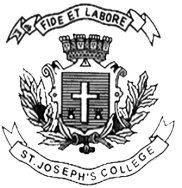 ST. JOSEPH’S COLLEGE (AUTONOMOUS), BANGALORE-27BVOC DIGITAL MEDIA AND ANIMATION – II SEMESTEREND SEMESTER EXAMINATION: JULY 2022VOA 2221 - Film AppreciationTime - 2 hrs		    					Max Marks - 60(This question paper has ONE printed page and TWO parts.)Write short notes for any SIX of the following in 100 words each.	 	(6X5=30)Italian neorealism Stick figure animation and films Sound and cinema Stop motion films Akira (1998)Character McQueen and Doc Hudson Character Zara and Ali Answer any THREE of the following questions in 150 words each.        (3x10=30)What is the main theme of the film Lion King 2019? How is it portrayed in the film? Discuss. In what ways is Marry and Max (2009) different from other animation film that you watched? Define mise-en-scene. What are the different elements of mise-en- scene?What is the role of the character Gill and Marlin in the film Finding Nemo (2003)?“A chef makes. A thief takes”. Who said this dialogue and to whom and in what context? Discuss. VOA2221_A_22